Candle Testing Record Template 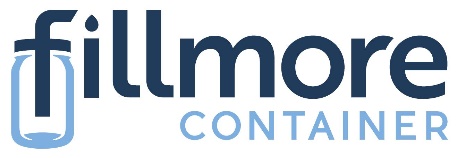 Candle Specs for _______________________________________________________________ (your candle code/name) 	    	Date Poured:_______________                         Cold Throw:  1  2  3  4  5  		Hot Throw:  1  2  3  4  5  Additional Notes: __________________________________________________________________________________________________________________________________________________________________________________________________________________________________________________________________________________________________________________________________________________________________________________________________________________________________________________________________________________________________________________________________________________________________________________________________________________________________________________________________________________________________________________________________________________________________________________________________________________CONTAINER (Name/SKU) Volume: Supplier:WAX (Brand/Type)Amount: Lot:Supplier:Additives: Amount:Lot: Supplier:FO (Name/Brand/SKU)Amount: Temp Added:Supplier:FO (Name/Brand/SKU)Amount: Temp Added:Supplier:Dye (Brand/Name/Type/Color)Amount: Temp Added:Supplier:Dye (Brand/Name/Type/Color) Amount: Temp Added:Supplier:WICK (Name/SKU)# of wicks used: Supplier:Adhesive (Name/SKU)Supplier:POUR TEMP:Cool/Cure Time:Room Temp: # of pours:1 hour2 hours3 hours4 hoursMelt PoolcmcmcmcmFlame Height                                         (< 1 Inch)cmcmcmcmSoot production (none) /Carbon Ball  (<5mm)               /             mm                  /             mm                   /             mm                          /             mmEmber Glow Time                        ( <10 seconds)secondssecondssecondssecondsExterior Temperature             (<140 degrees F)Degrees FDegrees FDegrees FDegrees F